INDICAÇÃO Nº 7972/2017Sugere ao Poder Executivo Municipal que proceda a troca de lâmpada na Rua Vereador Benedito Bordini.Nos termos do Art. 108 do Regimento Interno desta Casa de Leis, dirijo-me a Vossa Excelência para sugerir ao setor competente que proceda a troca de lâmpada na extensão da Rua Vereador Benedito Bordini Ângelo Giubina a onde esta acontecendo muitos problemas por estar escuro. Protocolo 10-303.Justificativa:Fomos procurados por munícipes solicitando essa providencia, pois a falta de iluminação nesse local está causando transtornos e insegurança.Plenário “Dr. Tancredo Neves”, em 18 de outubro de 2017.Edmilson Ignácio RochaDR. EDMILSON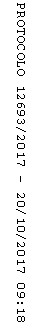 